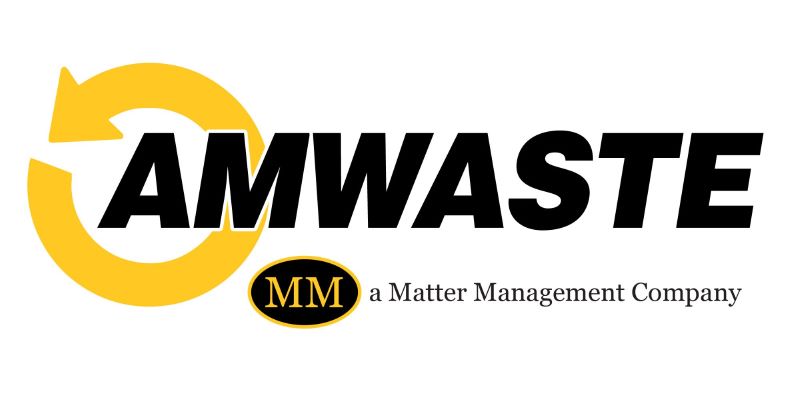 Dear Jefferson County Resident:The fuel pricing index impact for the upcoming quarterly invoicing will be as follows:                Backdoor (non-disabled)                                                                 $33.19                     $33.19Quarterly adjustments will be made based on the published fuel pricing index for our area as calculated by Jefferson County.We continue to be committed to providing a clean and healthy community for all Jefferson County residents.  We sincerely appreciate your business and understanding during these trying times.ServicePrior Quarterly RateNew Quarterly RateSingle Family Residential$71.27$66.66Single Family with Yard Waste$92.64$86.64Back-Door Service (non-disabled)$104.46$99.85Back-Door Service (non-disabled) with Yard Waste$125.83$19.83Back-Door Service (disabled)$71.27$66.66Additional Cart (No Change)$49.79$49.79